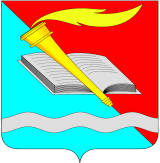 АДМИНИСТРАЦИЯ ФУРМАНОВСКОГО МУНИЦИПАЛЬНОГО РАЙОНА ПОСТАНОВЛЕНИЕот ____________2022			                                                      №___________г. ФурмановОб утверждении Порядка размещения нестационарных развлекательных объектов  на территории Фурмановского городского поселенияВ соответствии с Федеральными законами от 06.10.2003 № 131-ФЗ «Об общих принципах организации местного самоуправления в Российской Федерации», от 28.12.2009  №381-ФЗ «Об основах государственного регулирования торговой деятельности в Российской Федерации», руководствуясь Уставом Фурмановского муниципального района, в целях упорядочения размещения нестационарных развлекательных объектов на территории Фурмановского городского поселения администрация Фурмановского муниципального района постановляет:                1. Утвердить порядок размещения и эксплуатации нестационарных развлекательных объектов на территории Фурмановского городского поселения (Приложение №1).                2. Утвердить порядок размещения нестационарных развлекательных объектов в период проведения районных социально значимых мероприятий на территории Фурмановского городского поселения (Приложение №2).                3. Утвердить состав комиссии по формированию схемы размещения нестационарных развлекательных объектов и рассмотрению заявлений о выдаче разрешения на размещение нестационарного развлекательного объекта на территории Фурмановского городского поселения (Приложение №3).                4. Настоящее постановление вступает в силу с момента официального опубликования.    5. Опубликовать постановление в официальном издании «Вестник администрации Фурмановского муниципального района с Совета Фурмановского муниципального района», а также разместить на официальном сайте Фурмановского муниципального района в информационно-телекоммуникационной сети «Интернет».    6. Контроль за исполнением постановления возложить на первого заместителя главы администрации Фурмановского муниципального района В.Е. Белова.Глава Фурмановского муниципального района                                                                                П.Н. КолесниковЮ.В. Устинова8 (49341) 2-21-31Приложение № 1
к постановлению
администрации Фурмановского муниципального района
от  04.07.2022 № 663Порядок размещения и эксплуатации нестационарных развлекательных объектов на территории Фурмановского городского поселения1. Общие положения1.1. Порядок размещения и эксплуатации нестационарных развлекательных объектов на территории Фурмановского городского поселения (далее - Порядок) разработан в целях эффективного рационального использования муниципальных земель, создания условий для организации культурно-развлекательного досуга жителей, упорядочения размещения нестационарных аттракционов и обеспечения безопасности населения при пользовании услугами нестационарных аттракционов на территории Фурмановского городского поселения.1.2. Порядок распространяется на отношения, связанные с размещением и эксплуатацией нестационарных развлекательных объектов на землях общего пользования, находящихся в муниципальной собственности администрации Фурмановского муниципального района (далее – Администрации) или государственная собственность на которые не разграничена.1.3. Нестационарный развлекательный объект - развлекательный объект, представляющий собой временное сооружение или временную конструкцию, не связанную прочно с земельным участком вне зависимости от наличия или отсутствия подключения (технологического присоединения) к сетям инженерно-технического обеспечения, в том числе передвижное сооружение.1.4. К развлекательным объектам относятся передвижные или некапитальные объекты следующих типов:- аттракционы (водные, воздушные, надувные, карусели, катальные горы);- оборудование для боулинга и бильярда, пейнтбола и тиров;- развлекательное оборудование, настольные игры и игрушки;- игровые автоматы и имитаторы;- электро- и веломобили, картинги, автодромы и скалодромы;- батутные комплексы и бассейны;- передвижные: зоопарки, цирки-шапито, комплексные аттракционы (луна-парк), аквацирки.1.5. Размещение нестационарных развлекательных объектов на территории Фурмановского городского поселения осуществляется в местах, определенных схемой размещения нестационарных развлекательных объектов (далее - Схема) (Приложение № 1 к Порядку), по заявлению хозяйствующих субъектов, осуществляющих соответствующую деятельность.Схема размещения включает в себя: тип развлекательного объекта, местоположение и размер площади места размещения объекта, период размещения объекта.1.6. Заявление на право размещения нестационарного развлекательного объекта составляется в произвольной форме с указанием следующих сведений:- наименование, организационно-правовая форма, адрес местонахождения, основной государственный регистрационный номер - для юридического лица;- фамилия, имя, отчество, паспортные данные, сведения о месте жительства, основной государственный регистрационный номер индивидуального предпринимателя - для индивидуального предпринимателя;- предполагаемое место размещения и площадь нестационарного развлекательного объекта;- вид нестационарного развлекательного объекта, планируемого к размещению;- период размещения.         1.7. К заявлению прилагаются заверенные надлежащим образом копии следующих документов:            - техническая документация на оборудование нестационарного развлекательного объекта;            - технический паспорт (формуляр) завода – изготовителя нестационарного развлекательного объекта (на русском языке), оформленный в соответствии с требованиями нормативных актов;            - копия  трудового договора или копия договора гражданско-правового характера с лицом, ответственным за технику безопасности при эксплуатации нестационарного развлекательного объекта.1.8. Уполномоченным органом по приему заявлений является отдел экономического развития и торговли Администрации (далее - Уполномоченный орган).1.9. В день подачи заявления Уполномоченным органом осуществляется проверка правильности оформления представленных документов. Заявление регистрируется Уполномоченным органом в журнале регистрации обращений с указанием даты и времени подачи заявления и порядкового номера.1.10. В течение 5 календарных дней заявление рассматривается комиссией по формированию схемы размещения нестационарных развлекательных объектов и рассмотрению заявлений о выдаче разрешения на размещение нестационарного развлекательного объекта на территории Фурмановского городского поселения, состав которой утверждается постановлением Администрации (далее - Комиссия).В случае положительного решения Уполномоченный орган готовит проект договора на размещение и эксплуатацию нестационарного развлекательного объекта на территории Фурмановского городского поселения (далее – Договор) по форме, согласно приложению № 2 к настоящему Порядку.1.11. Размещение развлекательных объектов в местах, не предусмотренных в Схеме размещения, а также без Договора не допускается.2. Требования к размещению и внешнему виду нестационарныхразвлекательных объектов         2.1. Размещение нестационарного развлекательного объекта должно соответствовать действующим градостроительным, строительным, архитектурным, пожарным, санитарным и иным нормам, правилам и нормативам.2.2. Нестационарный развлекательный объект должен гармонично вписываться в сложившуюся застройку, его установка не должна повлечь за собой изменение внешнего архитектурного облика сложившейся застройки, внешнего благоустройства территории.Расположение развлекательного объекта не должно препятствовать движению пешеходов и автотранспорта. Обязательным условием размещения является наличие подъезда с твердым покрытием для автотранспорта, обеспечивающего эксплуатацию объекта.3. Порядок размещения и эксплуатации нестационарныхразвлекательных объектов3.1. Основанием для установки (монтажа) хозяйствующим субъектом нестационарного развлекательного объекта на землях общего пользования, находящихся в муниципальной собственности, а также земельных участках, государственная собственность на которые не разграничена, является заключенный с Администрацией Договор.3.2. Передача или уступка прав по Договору третьим лицам либо осуществление услуг третьим лицом не допускаются.3.3. Размеры платы за размещение нестационарных развлекательных объектов устанавливаются в Договоре, в соответствии с Методикой определения платы за размещение и эксплуатацию нестационарного развлекательного объекта на территории Фурмановского городского поселения (Приложение №3 к Порядку).3.4. При размещении развлекательного объекта запрещается переоборудовать конструкции развлекательного объекта, менять конфигурацию, увеличивать площадь и размеры развлекательного объекта, ограждения и другие конструкции, а также запрещается организовывать фундамент и нарушать благоустройство территории.3.5. Эксплуатация развлекательных объектов должна отвечать санитарным, противопожарным, экологическим нормам, правилам продажи билетов фиксированного образца, соответствовать требованиям безопасности для жизни и здоровья людей, а также обеспечивать условия труда и правила личной гигиены работников.3.6. Не допускается складирование мусора на территории, прилегающей к развлекательному объекту.3.7. Развлекательные объекты должны иметь: вывеску, содержащую фирменное наименование юридического лица (индивидуального предпринимателя), место их нахождения (юридический адрес), информацию о режиме работы, стоимости предоставляемых услуг, об органе по защите прав потребителей, правила по технике безопасности при пользовании развлекательным объектом.3.8. Собственники объектов обязаны:- содержать их в надлежащем техническом и санитарном состоянии, своевременно устранять повреждения на конструктивных элементах, вести контроль за безопасной эксплуатацией объекта, производить уборку и благоустройство прилегающей к объектам территории;- проводить инструктаж обслуживающего персонала в соответствии правилами охраны труда и техники безопасности;- соблюдать порядок осуществления денежных расчетов за оказанные услуги.3.9. Территория развлекательного объекта должна быть освещена, ограждена, иметь свободный подход к развлекательному объекту, оснащена урнами и мусоросборниками со съемными вкладышами.3.10. В случае если развлекательный объект работает с музыкальным сопровождением, то он должен иметь выходные уровни звука, не превышающие фоновые значения. Работа музыкального сопровождения должна быть ограничена периодом с 10.00 до 22.00 часов (праздничные дни - до 23.00 часов).3.11. На каждом объекте в течение всего времени работы должны находиться и предъявляться по требованию следующие документы, заверенные надлежащим образом:- свидетельство о государственной регистрации юридического лица (индивидуального предпринимателя);- договор на размещение и эксплуатацию нестационарного развлекательного объекта;- копия акта о допуске объекта к эксплуатации.3.12. Развлекательные объекты должны быть оснащены аптечкой первой медицинской помощи.3.13. Работники (обслуживающий персонал) развлекательных объектов обязаны:- иметь бейдж с указанием фамилии, имени, отчества и должности;- строго соблюдать правила технического обслуживания объекта, противопожарной безопасности и санитарного содержания территории, на которой расположен объект;- представлять достоверную информацию об оказываемых услугах в соответствии с Законом Российской Федерации "О защите прав потребителей".3.14. Собственник развлекательного объекта несет ответственность, предусмотренную действующим законодательством, в случае возникновения непредвиденных ситуаций на развлекательном объекте, в результате которых при оказании услуги причинен вред.Приложение № 1к Порядкуразмещения и эксплуатациинестационарных развлекательных объектов на территории Фурмановского городского поселенияСХЕМАразмещения нестационарных развлекательных объектовна территории Фурмановского городского поселенияПриложение № 2к Порядкуразмещения и эксплуатациинестационарных развлекательных объектов на территории Фурмановского городского поселенияДоговорна размещение и эксплуатацию нестационарногоразвлекательного объекта на территории Фурмановского городского поселенияг. Фурманов                                                                                           "___" __________ 20__ г.Администрация Фурмановского муниципального района, в лице                                                   главы Фурмановского муниципального района, действующего                                                         на основании __________________, именуемое в дальнейшем Сторона 1, с одной стороны,и ____________________________________________________________________________                       (наименование организации, Ф.И.О. индивидуального предпринимателя)в лице ______________________, действующего на основании _______________________,                  (должность, Ф.И.О.)именуемое(ый)  в  дальнейшем  Сторона  2, с другой стороны, далее совместно именуемые Стороны, заключили настоящий Договор о нижеследующем.1. Предмет Договора         1.1.   Сторона   1   предоставляет   Стороне   2  право  на  размещение                нестационарного развлекательного объекта (тип) _____________________, далее - Объект,для ___________________________________________________ по адресному ориентиру в                     (вид услуг)соответствии  со  схемой размещения нестационарных развлекательных объектов                       на   территории   Фурмановского городского поселения: _____________________________________________________________________________                                                  (место расположения объекта)1.2. Настоящий Договор заключен в соответствии с Порядком размещения и эксплуатации нестационарных развлекательных объектов на территории Фурмановского городского поселения, утвержденным постановлением Администрации Фурмановского муниципального района от _______ N _______:- на основании решения комиссии по формированию схемы размещения нестационарных развлекательных объектов и рассмотрению заявлений о выдаче разрешения на размещение нестационарного развлекательного объекта на территории Фурмановского городского поселения  от ____ N ______.2. Права и обязанности Сторон:2.1. Сторона 1 вправе:2.1.1. Осуществлять контроль за выполнением Стороной 2 условий настоящего Договора и требований нормативно-правовых актов, регулирующих размещение нестационарных развлекательных объектов на территории Фурмановского городского поселения.2.1.2. В случаях и порядке, установленных настоящим Договором и действующим законодательством Российской Федерации, в одностороннем порядке отказаться от исполнения настоящего Договора.2.1.3. В случае изменения схемы размещения нестационарных развлекательных объектов на территории Фурмановского городского поселения (далее - Схема) по основаниям и в порядке, предусмотренным действующим законодательством, принять решение о перемещении Объекта с места его размещения на свободные места, предусмотренные Схемой размещения нестационарных развлекательных объектов.2.2. Сторона 1 обязана:Предоставить Стороне 2 право на размещение нестационарного развлекательного объекта по адресному ориентиру в соответствии со Схемой, указанному в пункте 1.1 настоящего Договора. Право, предоставленное Стороне 2 по настоящему Договору, не может быть предоставлено Стороной 1 другим лицам.2.3. Сторона 2 вправе:2.3.1. Досрочно отказаться от исполнения настоящего Договора по основаниям и в порядке, предусмотренным настоящим Договором и действующим законодательством Российской Федерации;2.3.2. В случае изменения Схемы по основаниям и в порядке, предусмотренным действующим законодательством, переместить Объект с места его размещения на свободные места, предусмотренные Схемой.2.4. Сторона 2 обязана:2.4.1. Обеспечить размещение Объекта и его готовность к использованию по назначению, указанному в пункте 1.1 настоящего Договора.2.4.2. Своевременно и полностью вносить плату по настоящему Договору в размере и порядке, установленном настоящим Договором.2.4.3. Обеспечить сохранение внешнего вида, типа, местоположения и размеров Объекта в течение установленного периода размещения.2.4.4. Осуществлять эксплуатацию развлекательного объекта в соответствии с санитарными, противопожарными, экологическими нормами, требованиями безопасности для жизни и здоровья людей, а также обеспечивать условия труда и правила личной гигиены работников.2.4.5. Не допускается складирование мусора на территории, прилегающей к развлекательному объекту.2.4.6. Обеспечить своевременный вывоз мусора и иных отходов от использования Объекта.2.4.7. Обеспечить содержание Объекта по месту установки исходя из норматива - по периметру от Объекта шириной 5 метров.2.4.8. Проводить инструктаж обслуживающего персонала в соответствии правилами охраны труда и техники безопасности.2.4.9. Развлекательные объекты должны быть оснащены аптечкой первой медицинской помощи.2.4.10. Соблюдать порядок осуществления денежных расчетов за оказанные услуги.2.4.11. Территория развлекательного объекта должна быть освещена, ограждена, иметь свободный подход к развлекательному объекту, оснащена урнами и мусоросборниками со съемными вкладышами.2.4.12. В случае если развлекательный объект работает с музыкальным сопровождением, то он должен иметь выходные уровни звука, не превышающие фоновые значения. Работа музыкального сопровождения должна быть ограничена периодом с 10.00 до 22.00 часов (праздничные дни - до 23.00 часов).2.4.13. Своевременно демонтировать Объект с установленного места его расположения согласно Схеме и привести прилегающую к Объекту территорию в первоначальное состояние в течение 3 дней с момента окончания срока действия Договора, а также в случае досрочного отказа в одностороннем порядке от исполнения настоящего Договора по инициативе Стороны 1 в соответствии с разделом 5 настоящего Договора.3. Платежи и расчеты по ДоговоруРазмер платы по Договору составляет: _________________ (_____________) руб.4. Ответственность Сторон4.1. В случае неисполнения или ненадлежащего исполнения обязательств по настоящему Договору Стороны несут ответственность в соответствии с действующим законодательством Российской Федерации.4.2. Сторона 2 несет ответственность, предусмотренную действующим законодательством, в случае возникновения непредвиденных ситуаций на развлекательном объекте, в результате которых при оказании услуги причинен вред.4.3. Стороны освобождаются от обязательств по Договору в случае наступления форс-мажорных обстоятельств в соответствии с действующим законодательством Российской Федерации.5. Расторжение Договора5.1. Действие Договора прекращается досрочно:1) по соглашению Сторон:- при подаче Стороной 2 соответствующего заявления;- в случае прекращения Стороной 2 в установленном законом порядке своей деятельности;2) по решению суда;3) в иных случаях, предусмотренных Договором.5.2. Сторона 1 имеет право досрочно в одностороннем порядке отказаться от исполнения настоящего Договора по следующим основаниям:5.2.1. невыполнение Стороной 2 требований, указанных в пункте 2.4 настоящего Договора;5.2.2. прекращение Стороной 2 в установленном законом порядке своей деятельности;5.2.3. выявление более двух случаев ненадлежащего содержания благоустройства прилегающей территории, при передаче права осуществления деятельности третьему лицу;5.2.5. неисполнение обязательств по оплате цены Договора или просрочка исполнения обязательств по оплате очередных платежей по Договору.5.3. При отказе от исполнения настоящего Договора в одностороннем порядке Сторона 1 направляет Стороне 2 письменное уведомление об отказе от исполнения Договора. С момента получения указанного уведомления либо его возврата с отметкой органа почтовой связи о невозможности вручения Договор считается расторгнутым.4. Реквизиты и подписи СторонСторона 1:                                                                            Сторона 2:_______________________________                                 _____________________________________________________________                                 ______________________________        (подпись)                                                                                                 (подпись)            МП                                                                                                             МППриложение № 3к Порядкуразмещения и эксплуатациинестационарных развлекательных объектов на территории Фурмановского городского поселенияМЕТОДИКАопределения платы за размещение и эксплуатацию нестационарного развлекательного объекта на территории Фурмановского городского поселения1. Настоящая Методика устанавливает порядок расчета платы за размещение нестационарных развлекательных объектов на территории Фурмановского городского поселения в целях создания условий для организации культурно-развлекательного досуга жителей в период с 15 апреля по 15 октября.2. Плата за размещение нестационарных развлекательных объектов на территории Фурмановского муниципального района в целях создания условий для организации культурно-развлекательного досуга жителей в период с 15 апреля по 15 октября рассчитывается по следующей формуле:ПР = (С : 365 дн. x П) x S x К тип х К мест         где ПР - плата за размещение;         С - средний уровень кадастровой стоимости 1 кв. м земель населенных пунктов в разрезе муниципальных районов и городских округов Ивановской области, утвержденный Приказом Департамента управления имуществом Ивановской области от 25.11.2014 № 105 "Об утверждении результатов определения кадастровой стоимости земельных участков в составе земель населенных пунктов на территории Ивановской области";где П - период размещения нестационарного объекта (дней): с даты заключения Договора на размещение и эксплуатацию нестационарного развлекательного объекта на территории Фурмановского городского поселения до даты окончания срока действия Договора.S - площадь места размещения Объекта;К тип - коэффициент типа Объекта (Приложение №1 к Методике);К мест  - коэффициент месторасположения нестационарного развлекательного объекта на территории Фурмановского городского поселения (Приложение №2 к Методике).Приложение №1к Методикеопределения платы за размещение и эксплуатацию нестационарного развлекательного объекта на территории Фурмановского городского поселенияКоэффициент типа нестационарного развлекательного объекта                                                                          на территории Фурмановского городского поселенияПриложение №2к Методикеопределения платы за размещение и эксплуатацию нестационарного развлекательного объекта на территории Фурмановского городского поселенияКоэффициенты
зон месторасположения нестационарного торгового объекта на территории Фурмановского городского поселения* Если объект расположен на расстоянии менее 50 метров от улицы с большим значением коэффициента, то применяется наибольшее значениеПриложение № 2
к постановлению
администрации Фурмановского муниципального района
от 04.07.2022 № 663Порядок размещения нестационарных развлекательных объектов в период проведения районных социально значимых мероприятий на территории Фурмановского городского поселения1. Общие положения       1.1. Настоящий порядок размещения нестационарных развлекательных объектов в период проведения районных социально значимых мероприятий на территории Фурмановского городского поселения (далее – Порядок) разработан в целях создания условий для организации досуга и массового отдыха жителей Фурмановского городского поселения.        1.2. Настоящий порядок регулирует отношения администрации Фурмановского муниципального района (далее – Администрации) с юридическими лицами и индивидуальными предпринимателями, заинтересованными в размещении временных нестационарных развлекательных объектов в период проведения районных социально значимых мероприятий на территории Фурмановского городского поселения.         1.3. Понятия, используемые в Порядке:         1.3.1. Нестационарный развлекательный объект - развлекательный объект, представляющий собой временное сооружение или временную конструкцию, не связанную прочно с земельным участком вне зависимости от наличия или отсутствия подключения (технологического присоединения) к сетям инженерно-технического обеспечения, в том числе передвижное сооружение.          1.4. К развлекательным объектам относятся передвижные или некапитальные объекты следующих типов:          - аттракционы (водные, воздушные, надувные, карусели, катальные горы);          - оборудование для боулинга и бильярда, пейнтбола и тиров;          - развлекательное оборудование, настольные игры и игрушки;          - игровые автоматы и имитаторы;          - электро- и веломобили, картинги, автодромы и скалодромы;          - батутные комплексы и бассейны;          - передвижные: зоопарки, цирки-шапито, комплексные аттракционы (луна-парк), аквацирки.2. Порядок размещения нестационарных развлекательных объектов  на территории Фурмановского городского поселения            2.1. Размещение нестационарных развлекательных объектов в период проведения районных социально значимых мероприятий на территории Фурмановского городского поселения осуществляется на пригодных для этих целей площадках с учетом специфики оказываемых населению услуг.            2.2. Площадка под размещение нестационарных развлекательных объектов должна учитывать:            - габариты и вид размещаемых объектов, с учетом соблюдения необходимых зон безопасности;            - пригодность покрытия открытых площадок для размещения объектов, с учетом специфики оказываемых населению услуг (асфальт, брусчатка, травяной покров и пр.);            - наличие на открытых площадках или вблизи от них источника электроэнергии, необходимого для функционирования объекта (в случае необходимости).            2.3. Структурное подразделение Администрации, ответственное за проведение районного социально значимого мероприятия на территории Фурмановского городского поселения, направляет в отдел экономического развития и торговли Администрации:            - не позднее чем за 20 рабочих дней до планируемой даты проведения мероприятия – информацию о дате и месте проведения районного социально значимого мероприятия, информацию о количестве и размере мест, планируемых к представлению для размещения нестационарных развлекательных объектов;            - не позднее чем за 7 рабочих дней – информацию о времени проведения мероприятия.            Информация о перечне мест (с указанием даты и времени проведения мероприятий) для размещения нестационарных развлекательных объектов в период проведения районных социально значимых мероприятий размещается на официальном сайте Фурмановского муниципального района. Прием заявок заканчивается не позднее чем за 5 рабочих дней до даты проведения мероприятия.            2.4. Размещение нестационарных развлекательных объектов в период проведения районных социально значимых мероприятий допускается только при наличии соответствующего разрешения (Приложение №1), выданного Администрацией. Разрешение выдается на основании заявления (Приложение №2) и прилагающегося к нему пакета документов.            2.5. К заявлению прилагаются заверенные надлежащим образом копии следующих документов:            - техническая документация на оборудование нестационарного развлекательного объекта;            - технический паспорт (формуляр) завода – изготовителя нестационарного развлекательного объекта (на русском языке), оформленный в соответствии с требованиями нормативных актов;            - копия  трудового договора или копия договора гражданско-правового характера с лицом, ответственным за технику безопасности при эксплуатации нестационарного развлекательного объекта.            2.6. Заявление рассматривается на заседании комиссии по формированию схемы размещения нестационарных развлекательных объектов и рассмотрению заявлений о выдаче разрешения на размещение нестационарного развлекательного объекта на территории Фурмановского городского поселения (далее – Комиссия) в порядке очередности (по дате и времени его поступления). По результатам рассмотрения Комиссией принимается решение о выдаче разрешения на размещение нестационарных развлекательных объектов либо письменно уведомляет заявителя об отказе в выдаче разрешения.            Решение об отказе в выдаче разрешения на размещение нестационарных развлекательных объектов принимается в случаях:            - отсутствия указанных в Порядке документов, необходимых для выдачи разрешения;            - отсутствия свободных мест для размещения нестационарных развлекательных объектов.            2.7. Период действия разрешения устанавливается Комиссией.            2.8. Размещение нестационарных развлекательных объектов в период проведения районных социально значимых мероприятий без соответствующих разрешений запрещается.            2.9. Лицо, эксплуатирующее нестационарный развлекательный объект в период проведения районных социально значимых мероприятий, обязано при себе иметь следующие документы:            - учредительные документы;            - разрешение Администрации на размещение нестационарных развлекательных объектов;            - книгу отзывов и предложений;            - инструкцию по эксплуатации нестационарного развлекательного объекта;            - копию трудового договора или копию договора гражданско-правового характера с лицом, ответственным за технику безопасности при эксплуатации нестационарного развлекательного объекта.            При размещении нестационарных развлекательных объектов на территории Фурмановского городского поселения юридические лица и индивидуальные предприниматели, получившие разрешение на размещение указанных объектов, обязаны:             - соблюдать все правила, установленные настоящим Порядком;             - обеспечить надлежащее санитарное состояние на территории предоставленной площадки;              - обеспечивать эксплуатацию нестационарных развлекательных объектов в соответствии с их технической документацией;              - обеспечить присутствие ответственного за технику безопасности при эксплуатации нестационарного развлекательного объекта в период его эксплуатации.              2.10. При организации размещения нестационарных развлекательных объектов юридическим лицам и индивидуальным предпринимателям запрещается:              - размещать сооружения и конструкции вне отведенной территории;              - эксплуатировать технически неисправную технику.              2.11. Размещение нестационарных развлекательных объектов не должно нарушать существующее благоустройство открытой площадки, на которой они размещены, и порчу зеленых насаждений.              2.12. По завершении срока размещения нестационарных развлекательных объектов в соответствии с разрешением на их размещение, лицо, получившее указанное разрешение, обязано  привести открытую площадку в надлежащее состояние и освободить используемую территорию в день окончания мероприятия.              2.13. Лицо, получившее разрешение на размещение нестационарных развлекательных объектов на территории Фурмановского городского поселения, несут полную ответственность за их безопасную эксплуатацию, а также за нарушение настоящего Порядка в соответствии с действующим законодательством.Приложение №1 к Порядку размещения нестационарных развлекательных объектов в период проведения районных социально значимых мероприятийРАЗРЕШЕНИЕ № ______на размещение нестационарного развлекательного объекта__________________________________________________________(наименование районного социально значимого мероприятия)« ____» __________________    г.Настоящее разрешение выдано администрацией Фурмановского муниципального                 района на размещение нестационарного развлекательного объекта _____________________________________________________________________________(наименование развлекательного объекта)на ______________________________________.                        (место размещения)Настоящее разрешение предоставлено _________________________________________________________________________________________________________________________                  (указывается полное наименование и организационно-правовая форма                         юридического лица, ФИО индивидуального предпринимателя)_____________________________________________________________________________(№, дата свидетельства о государственной регистрации, ИНН)_____________________________________________________________________________(ФИО ответственного за технику безопасности при эксплуатациинестационарного развлекательного объекта)Настоящее разрешение выдано на размещение нестационарного развлекательного объекта с _____ часов _____ минут по _____ часов _____ минут.Первый заместитель главы администрацииФурмановского муниципального района                                                     ФИО                                                                                            МППриложение №2 к Порядку размещения нестационарных развлекательных объектов в период проведения районных социально значимых мероприятийГлаве Фурмановского муниципального районаФИОот ______________________________________(полное наименование и организационно-правовая форма)_______________________________________________(юридический адрес, для индивидуальных предпринимателей –                                                                                              ФИО, паспортные данные, контактные телефоны)_____________________________________________________                                                                                                              (дата и место постановки на учет в налоговом органе)____________________________________________________(№, дата свидетельства о государственной регистрации,                                                                                                                ИНН, наименование зарегистрировавшего органа)ЗАЯВЛЕНИЕ О ВЫДАЧЕ РАЗРЕШЕНИЯ НА РАЗМЕЩЕНИЕ НЕСТАЦИОНАРНОГО РАЗВЛЕКАТЕЛЬНОГО ОБЪЕКТА           Прошу Вас выдать разрешение на размещение нестационарного развлекательного объекта _____________________________________________________________________________,(наименование нестационарного развлекательного объекта)на участке, предусмотренном для размещения нестационарных развлекательных объектов в период проведения ___________________________________________________________,                                                   (наименование районного социально значимого мероприятия)_____________________________________________________________________________________________,(место и время размещения нестационарного развлекательного объекта)__________________________________________________________________________________________________________________________________________________________________________________________,(перечень услуг, предоставляемых населению с использованием нестационарного развлекательного объекта)_____________________________________________________________________________________________,(информация об ограничениях)информация о наличии сертификатов соответствия нестационарного развлекательного объекта гигиеническим, противопожарным, техническим требованиям_____________________________________________________________________________((не) имеются, соответствуют требованиям)информация о наличии документации, подтверждающей проведение диагностических исследований и ремонтных работ на размещаемом нестационарном развлекательном объекте, в соответствии с требованиями законодательства_____________________________________________________________________________((не) имеется)________________________, ___________________________________________________________________       (размер площадки, м2)                 (ФИО ответственного за  технику безопасности при эксплуатации                                                 нестационарного развлекательного объекта)           В свою очередь обязуюсь нести полную материальную, административную, уголовную ответственность за нанесение ущерба любого вида третьим лицам (физические, юридические лица) в процессе эксплуатации нестационарного развлекательного объекта.____________________________  ____________________  «___»  ______________ 20 ___ г.      (ФИО уполномоченного лица)                             (подпись)                                     ______ час.  _____ мин.      Приложение № 3
к постановлению
администрации Фурмановского муниципального района
от 04.07.2022 № 663Составсостав комиссии по формированию схемы размещения нестационарных развлекательных объектов и рассмотрению заявлений о выдаче разрешения на размещение нестационарного развлекательного объекта на территории Фурмановского городского поселенияN п/пМестоположение (адресные ориентиры нестационарного развлекательного объекта/территориальная зона/район)Вид объектаАссортиментная специализацияПериод размещения нестационарного объекта12345N п/пТип нестационарного объектаКоэффициент типа нестационарного объекта               (К тип)1.развлекательные нестационарные объекты: батутные комплексы, прочие аттракционы2,02.нестационарные аттракционы: механизированные и немеханизированные, зоопарк, цирк-шапито0,4N
п/пНаименование улицКоэффициент месторасположения(К мест)1«Центр» Фурмановского городского поселения: Улицы: Социалистическая, Советская, Революционная, Революционный проезд, Возрождения, Социалистический проезд, Студнева, Большевистская, Демьяна Бедного (дома с №1 по №56 включительно), Тимирязева, Мичурина, Хлебникова, Октябрьская. 1,52«Среднее кольцо» Фурмановского городского поселения:Улицы: Демьяна Бедного (дома с №57 по №73 включительно), Жуковского, Попова, Нижний Двор, Социалистический поселок, 1-я Волгоградская, 2-я Волгоградская.Фотеиха: 26 Июня, Волховстроя, Девятнадцати, Ленская, Красногражданская, Фурмановская, Горького, Февральская, Маяковского, 1-я Федеративная, 2-я Федеративная, Кремлевская, Авиационная, Колхозная, 1-я Республиканская, 2-я Республиканская.Голубев Хутор: Ивановская, Пролетарская, Крестьянская, Фроловская, Рабочая, Первомайская, Текстильная, Набережная, Юная, Овражная, Фабричная.Обухово: Демократическая, Дарвина, 1-я Международная,  2-я Международная, Делегатская, 3-я Восстания.Центральная часть: Новая, Гражданская, народная, Строительная, 1-я Трудящихся, 2-я Трудящихся, 1-я Линейная, 2-я Линейная, Перекопская, Мокеева, Кронштадтская, Станционная, Братства.Кучиха: Котовского, Пугачева, Нахимова, Ломоносова, Шмидта, Целинный проезд, Целинная, Щорса, Крупской, Краснофлотская, Короткая, Гоголя, 1-я Гороховская, 2-я Гороховская, Деревенская, Чапаева, Литке, Седовская, Малыгинская, Ермаковская, Калинина, Красина, Дачная, Острецовская, Январская, Яковлевская, Горкинская, 1 Августа, Восточная, Плессккая, пер. Середской.Рабочий поселок: Красноармейская, Колосова.Старая Середа: Жданова, Чкалова, Матрасова, Шагова, Кооперативная, Коммунальная, Ногинская, 10 Августа, 1905 года, Сакко и Вацетти, Вокзальная, Б.Фурмановская.Пески: пер. Заводской, Заводская, Островского, Чухновского, 5 Декабря, Нагорная, Нелегальная, Восточный проезд, Песочная, Песочный проезд, Надельная.Лопатино: Автодора, Стрелковая, Пушкина, Прогрессивная, Интернациональная, Жигулевская, Хуторская, Степана Разина, Горная, Льва Толстого, Ульяновская.Девья Гора: пер.Лапкинский, пер.Красный, пер. Пролетарский, пер.Громовский,  пер.Фряньковский, пер.Парижский, Ярославская, Парижской Коммуны, Орехова, Ленинградская, Профсоюзная, Запрудная, Кузнечная, пер.Запрудный.Некрасово: Барабановская, Фрунзе, Дзержинского, Володарского, Урицкого, Средлова, Мира, Пестеля, Марата, Кирпичная, К.Либкнехта, Желябова, 1-я Свободы, 2-я Свободы, Белова, Совнаркомовская, Светлая, Некрасовская, Заречная, 2-я Заречная, Кирова, Орджоникидзе, Садовая, Герцена, Куйбышева, Молодежная, пер.Некрасовский, пер.Кирова, Ленинская, пер.Ленинский, Наримановская, пер.Кирпичный. 13Районы, не перечисленные в п.п.1 и 2, отнести к окраинам города0,8Председатель комиссиипервый заместитель главы администрации Фурмановского муниципального районаЗаместитель председателя комиссииначальник отдела экономического развития и торговли  администрации Фурмановского муниципального районаСекретарьглавный специалист отдела экономического развития и торговли  администрации Фурмановского муниципального районаЧлены комиссии: